教育部國民及學前教育署相關專業服務中心107年度辦理「坐好、站穩、健步-談坐姿擺位、站立及步態訓練之輔具運用」在職進修實施計畫依據：107年度教育部國民及學前教育署相關專業服務中心實施計畫辦理。目的：增進相關專業人員學習相關輔具之應用知能。強化學習輔具結合教學效能與提升服務品質。提供優質學習輔具、促進學生在校學習能力。促進國內外輔具使用經驗交流,提升專業知能。主辦單位：教育部國民及學前教育署承辦單位：國教署相關專業服務中心(國立桃園啟智學校)研習對象及報名方式：參加對象：國(私)立特殊教育學校之職能治療師及物理治療師，請務必參加。直轄市所屬市立特殊教育學校之職能治療師及物理治療師，請每校薦派1-2人參加。各縣市政府教育局特教資源中心之職能治療師及物理治療師。預計錄取100名。請於107年1月10日(星期三)前逕至教育部特殊教育通報網站(https://www.set.edu.tw/)內「研習與資源-教師研習」之「縣市特教研習」進行報名。日期及地點：一、日期：107年1月17日(星期三)二、地點：國立桃園啟智學校視聽中心(校址:桃園市桃園區德壽街10號)交通接駁及注意事項：一、欲搭乘接駁車者，請務必於報名時於接駁車欄勾選欲搭車種─「高鐵」或「台鐵」，俾利統計人數及安排專車服務：(一)台鐵接駁：研習當天上午8點40分於桃園火車站後站(大林路、延平路)出口有專車接駁。(二)高鐵接駁：研習當天上午8點15分於桃園高鐵站5號出口有專車接駁。二、臨時不搭乘接駁專車者，請務必於研習前一天電話聯繫告知本案業務承辦人-國教署相關專業服務中心簡逸莟小姐，聯絡電話:03-3647099轉分機310。三、本研習提供午餐，如需素食，請務必於網路報名時點選「素食」，以利事先安排。四、為響應環保，請參加學員自備環保水杯及餐具等，謝謝合作。經費：參加研習人員請各服務學校給予公(差)假登記，其差旅費由原服務單位依規定支應。本項研習所需經費由國教署下授相關專業服務中心專款支應。獎勵：辦理本項活動相關工作人員，依權責視其績效給予敘獎。本計畫陳請教育部國民及學前教育署核定後實施，修正時亦同。附件1教育部國民及學前教育署相關專業服務中心107年度辦理「坐好、站穩、健步-談坐姿擺位、站立及步態訓練之輔具運用」研習課程表附件2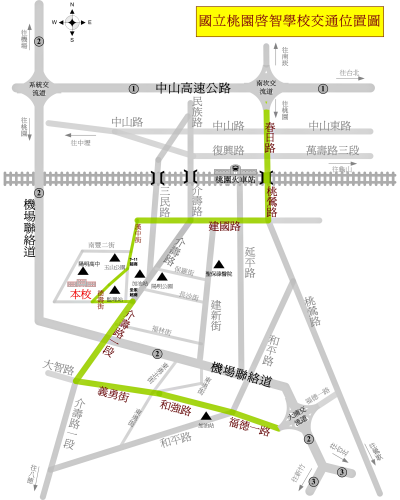 日期時  間議　　　程主 持 人主講人107年1月17日︵星期三︶08:30~08:50報到桃智行政團隊桃智行政團隊107年1月17日︵星期三︶08:50~09:00開幕式教育部國民及學前教育署長官義大利AVELLIS MARTINO物理治療師國立桃園啟智學校 許唐敏校長教育部國民及學前教育署長官義大利AVELLIS MARTINO物理治療師國立桃園啟智學校 許唐敏校長107年1月17日︵星期三︶09:00~10:30坐姿及站姿擺位輔具設計原則許唐敏校長AVELLIS MARTINO107年1月17日︵星期三︶10:30~10:45中場休息桃智行政團隊桃智行政團隊107年1月17日︵星期三︶10:45~12:10坐姿及站姿擺位輔具應用許唐敏校長AVELLIS MARTINO107年1月17日︵星期三︶12:10~13:00中場休息~午餐桃智行政團隊桃智行政團隊107年1月17日︵星期三︶13:00-14:30移行輔具設計原則許唐敏校長AVELLIS MARTINO107年1月17日︵星期三︶14:30~14:45中場休息桃智行政團隊桃智行政團隊107年1月17日︵星期三︶14:45~16:10移行輔具應用許唐敏校長AVELLIS MARTINO107年1月17日︵星期三︶16:10~16:30綜合座談教育部國民及學前教育署長官義大利AVELLIS MARTINO 物理治療師國立桃園啟智學校 許唐敏校長國立桃園啟智學校 羅建洋輔導主任教育部國民及學前教育署長官義大利AVELLIS MARTINO 物理治療師國立桃園啟智學校 許唐敏校長國立桃園啟智學校 羅建洋輔導主任107年1月17日︵星期三︶16:30~~賦歸許唐敏校長許唐敏校長